R E P U B L I C A   M O L D O V A	                                Р Е С П У Б Л И К А   М О Л Д О В А                   Raionul Anenii Noi 			               Район Анений Ной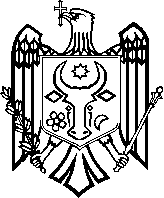 Consiliul orăşenesc Anenii Noi	               Городской Совет Анений Нойtel. 0265-2-26-65, 0265-2-21-08			       тел. 0265-2-26-65, 0265-2-21-08                                                                                                                                      proiect                                                                DECIZIE nr.                                                                                                          din _____________2020Cu privire la iniţierea aprobării Regulamentului de constituire şi funcţionare a Consiliului orăşenesc Anenii Noi  În conformitate cu prevederile art. 14 al Legii Legii 436/2006  privind administraţia publică locală   cu modificările  şi  completările ulterioare;  Legii 435/2006 privind descentralizarea administrativă; Legii 457/2003 privind aprobarea Regulamentului – cadru privind constituirea şi funcţionarea consiliilor locale şi raionale; Legii 158/2008 cu privire la funcţia publică şi statutul funcţionarului public,  cu modificările ulterioare; Legii nr.768/2000 privind statutul alesului loca; Codului administrativ 116 /2018;  Legii  100/2017 cu privire la actele normative cu modificările  şi  completările ulterioare, Consiliulu orăşenesc Anenii NoiDECIDE: 1. Se  ia act de informare la iniţierea aprobării Regulamentului de constituire şi funcţionare a Consiliului orăşenesc Anenii Noi.Preşedintele şedinţei:                                                              Contrasemnează:Secretar al consiliui orășenesc                                                 Svetlana Basarab                                          S-a votat : pro –, contra –  , abținut – 